Право. 2019-2020 уч.г., школьный этап. Олимпиадные задания 9 класс. Максим-е количество баллов – 46, время выполнения 1 час.1.Укажите один правильный ответ (за каждый правильный ответ 1 балл)1.Основой деления права на отрасли является:1) Механизм правового регулирования 2) Предмет и метод правового регулирования3) Форма правового регулирования   4) Целевое назначение форм права2. Российское гражданство прекращается вследствие:1.Получение гражданства другого государства 2) Выход из гражданства 3) Лишения гражданства по решению суда 4) Развода с супругом, который является гражданином РФ3. Какими социальными нормами регулируются действия и поступки человека:1) только моральными;2) только религиозными; 3) только правовыми; 4) различными (моральными, религиозными, правовыми и т. д.).4. Правительство Российской Федерации издает: 1) постановления                   2) законы 3) кодексы                             4) указы.5. Родители, нарушающие интересы и права детей, могут быть лишены родительских прав за:1) отказ от ребенка в роддоме;2) отказ в помощи при получении высшего образования;3) требование передачи всех доходов ребенка (стипендии, заработка и др.);4) жестокое обращение с ребенком.6. Право – это нормы поведения, которые устанавливает и охраняет:1) общество                                  2) государство;3) церковь                                   4) наука.7. Имущественные отношения регулирует:1) финансовое право                        2) гражданское право;3) семейное право                            4) предпринимательское право.8. Определите правовые отношения, которые регулирует гражданское право:1) получение наследства                               2) получение гражданства;3) расторжение брака                                    4) конфискация имущества.9.Особое социальное явление, характеризующее правовое состояние как отдельной личности так и общества, называется1)     правосознанием                                   2)    законностью3)    правопорядком                                     4)     правовой культурой10. Испытательный срок при приеме на работу не устанавливается для:1) лиц, достигших 18 лет;                   2) ветеранов афганской войны;3) инвалидов труда   4) молодых специалистов по окончании высших и средне специальных учебных заведений.2. Укажите несколько правильных вариантов ответа: (2 балла)1. К числу первоначальных оснований приобретения права собственности не относятся:А.. Переработка                                            Б. Приобретательная давностьВ. Наследование по завещанию                  Г. Изготовление вещиД. Приобретение в результате возмездной сделки3. Дополните предложение. (3 балла)------------------------------------физические и юридические лица4.Раскройте содержание понятия: (4 балла)Сделка------------------------------------------------------------------------------------------------------------------------------------------------------------------------------------------------------------------------------------------------------------------------------------------------------------------------------------------------------------------------------------------------------------------------------------------------------------------------------------5. Соотнесите виды соучастия в преступлении с их характеристиками (4балла):А. Исполнитель.                                                      Б. Организатор.В. Подстрекатель.                                                    Г. Пособник.1) лицо, склонившее другое лицо к совершению преступления путем уговора, подкупа, угрозы.2) лицо, содействовавшее совершению преступления советами, указаниями, предоставлением информации, средств или орудий преступления.3) лицо, непосредственно совершившее преступление.4) лицо, организовавшее совершение преступления или руководившее его исполнением.6. Какие из перечисленных действий являются административным правонарушением (А), а какие – преступлением (П) 3 балла)?а) нецензурная брань б) изнасилование в) рисование на стенах г) нарушение правил пожарной безопасности д) кража личного имущества граждан е) уклонение от уплаты налогов Ответ: А -________________             П - ________________7. Ниже приведен перечень терминов. Все они, за исключением одного, связаны с понятием «субъект РФ» Найдите и укажите термин, не связанный с понятием «субъект РФ» (2 балла) Край; область; федеральный округ; автономный округ; город федерального значения.8. Вставьте пропущенные слова и восстановите определение трудового договора. (1 правильно вставленное слово - 1 балл) Слова даны внизу, одно из них лишнее:Трудовой договор — это (А)_________________ между работодателем и (Б)______________, в соответствии с которым работник обязуется: лично выполнять определенную этим соглашением (В)______________функцию; соблюдать действующие в организации правила внутреннего трудового распорядка; (Г)________________обязуется: предоставить работнику работу по обусловленной трудовой функции (специальности, квалификации, должности); обеспечить условия труда, предусмотренные законодательством и (Д)____________и в полном размере выплачивать работнику заработную плату.1) своевременно				4) трудовой2) работник					5) соглашение3) кодекс						6) работодатель9. Решите задачу. (Правильный ответ оценивается в 5 баллов.)Гражданка Петрова купила в магазине вазу, но она не подошла к интерьеру её квартиры. На следующий день она, вернувшись в магазин сказала, что хочет поменять вазу. Продавец ответил отказом. Прав ли продавец? Обоснуйте ответ.О т в е т: _____________________________________________________________________________Обоснование____________________________________________________________________________________________________________________________________________________________________________________________________________________________10. Старшеклассник совершил хулиганский поступок. Являются ли его действия правонарушением? Перечислите три признака правонарушения (Правильный ответ оценивается в 5 баллов.)____________________________________________________________________________________________________________________________________________________________________________________________________________________________________________________________________________________________________________________11. Вставьте пропущенное слово в схему (3 балла):Обязанности граждан	Соблюдать законы государства?Сохранять природу и беречь памятники культурыЗащищать ОтечествоПлатить налоги, сборыОтветы по 9 классу: право, школьный этап 2018-2019 уч. год -46 б.Время выполнения – 1 час1 задание по 1 баллу за правильный ответ.2. Укажите несколько правильных вариантов ответа: (2 балла)Ответ: В, Д3. Дополните предложение. (3 балла)Ответ: субъекты гражданского права4.Раскройте содержание понятия: (4 балла)СделкаОтвет: действия лиц, направленные на установление, изменение или прекращение гражданских прав и обязанностей5. Соотнесите виды соучастия в преступлении с их характеристиками (4балла):6. Какие из перечисленных действий являются административным правонарушением (А), а какие – преступлением (П)  3 балла)?Ответ: А -__а.в.г______________             П - ___б.д,е_____________7. Ниже приведен перечень терминов. Все они, за исключением одного, связаны с понятием «субъект РФ» Найдите и укажите термин, не связанный с понятием «субъект РФ» (2 балла) Ответ: федеральный округ8. Вставьте пропущенные слова и восстановите определение трудового договора. (1 правильно вставленное слово - 1 балл9. Решите задачу. (Правильный ответ оценивается в 5 баллов.)Ответ: продавец не прав. Потребитель имеет право на обмен непродовольственного товара, если он не подошёл по расцветке, фасону и другим параметрам10. (П Старшеклассник совершил хулиганский поступок. Являются ли его действия правонарушением? Перечислите три признака правонарушения. Правильный ответ оценивается в 5 баллов.)Ответ: да. Виновность, противоправность, общественная опасность11. Вставьте пропущенное слово в схему (3 балла):Ответ: заботиться о детях и нетрудоспособных родителяхПраво. Олимпиадные задания 10-11 класс, школьный тур, 2019-2020 уч. год, максим.-73 б. Время выполнения – 1 часВыберите один правильный ответ (за каждый правильный ответ 1 балл) -10 б.Получение наследства регулируется правомА. Административным   Б. Трудовым   В. Семейным      Г. Гражданским2. Если в трудовом договоре не оговорён срок его действия, то договор считаетсяА.Незаконным  Б. Заключённым на неопределённый срок  В. Заключённым на 1год                Г.  Заключённым на 3 года3. Верно ли следующее суждение об опеке?А. Над гражданами, признанными судом недееспособными, устанавливается опека.Б. Опекун действует от имени и в интересах опекаемого1) верно только А 2) верно только Б 3) верны оба суждения 4) оба суждения неверны4. Верны ли следующие суждения о нации?А. Основным условием образования нации является общность территорииБ. Главным признаком нации является наличие собственного государства1) верно только А 2) верно только Б 3) верны оба суждения 4) оба суждения неверны       5. Кто был последним Президентом СССР?    А. В. И. Ленин                      Б. М.С. Горбачёв                  В. Б.Н. Ельцин              Г. Л.И. Брежнев       6. Кто из нижеперечисленных учёных являлся сторонником психологической теории    государства?       А. Т. Гоббс                      Б. Д. Локк                 В. Ж. Руссо             Г. З. Фрейд       7. Какой процент от дохода составляет подоходный процент?         А. 15                      Б. 10                  В. 13               Г. 88. Способ организации верховной государственной власти называетсяА. Социальной структурой           Б. Формой правления         В. Формой государственного устройства         Г. Государственным режимом9. Первой Конституцией СССР является конституция:А. 1918 года                Б.  1924 года                    В.  1937 года                                   Г. 1977года10. Гражданин Н. приобрёл у военнослужащего К. автомат для самообороны от бандитов. О каком виде правонарушения идёт речь?А. Дисциплинарный проступок   Б. Преступление    В. Административный проступок         Г. Гражданский проступок2.Подчеркните лишнее в каждом перечне и объясните почему? (1 балл за правильный ответ и 3 балла за правильное объяснение. Итого:12 баллов)2.1 Правовая идеология, правовые элементы правосознания, правовая психиатрия--------------------------------------------------------------------------------------------------------2.2. Завещание, договор дарения, договор купли-продажи, договор мены2.3 Супруг, родители, бабушки и дедушки, дети-----------------------------------------------------------------------------------------------2.4. Субъект, объект, предмет, объективная сторона, субъективная сторона.------------------------------------------------------------------------------------------------3.Соотнесите термин и отрасль права, в которой он применяется (по 2 балла за правильный ответ -10 баллов)4.Расшифруйте аббревиатуры: (по 2 балла за каждый правильный ответ. Итого-8 б.)1. ЕСПЧ  --------------------------------------------------------------------------------------------   2. ФСРФ-------------------------------------------------------------------------------------------------------  3.ФССП РФ--------------------------------------------------------------------------------------------------   4. МККК-------------------------------------------------------------------------------------------------------5. В мире существует множество объединений государств. Напишите, представители каких государств образуют Балтийскую ассамблею. (6 баллов)Ответ:----------------------------------------------------------------------6. Гражданка Н. приобрела в салоне новый автомобиль в кредит.1.Какой вид отношений иллюстрирует данный факт?2. Какие юридические последствия возникли после заключения сделки?3. Приведите обязательства со стороны гражданки Н. и автомобильного салона (– 8 баллов):7. В средние века не было современной системы отраслей права. Использовались универсальные сборники законов. Как в средневековой Руси назывался сборник правовых актов? При чьём непосредственном участии он был создан? (5 баллов)         ------------------------------------------------------------      --------------------------------------------------------------         -------------------------------------------------------------------         -------------------------------------------------------- 8.  Составьте схему из понятий (6 баллов): Формы вины, прямой, умысел, легкомыслие, неосторожность, косвенный, небрежность.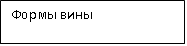 9. Решите задачу (5 баллов):Татьяна составила с Олегом брачный контракт, согласно которому всё имущество, купленное в браке, принадлежит ей и останется за ней после развода. Однако через два года совместной жизни супруги развелись, и Олег потребовал, чтобы недвижимое имущество было разделено поровну. Как разрешить конфликт?____________________________________________________________________________________________________________________________________________________________________________________________________________________________________________________________10. По цитате укажите название нормативного правового акта (2балла )«Право на обращение в арбитражный суд возникает у конкурсного кредитора, уполномоченного органа по денежным обязательствам с даты вступления в законную силу решения суда, арбитражного суда или третейского суда о взыскании с должника денежных средств».А) Гражданский кодекс Российской ФедерацииБ) Федеральный закон «О несостоятельности (банкротстве)» В) Конституция Российской ФедерацииОтвет:-----------------------Ответы к олимпиадным заданиям по праву 10-11 класс школьный тур. 2018-2019 уч.год, максим.-73 б.1задание (10 баллов)2.Подчеркните лишнее в каждом перечне и объясните почему? (1 балл за правильный ответ и 3 балла за правильное объяснение. Итого:12 баллов)2.1 Правовая психиатрия (остальные элементы правосознания)2.2. Завещание (так как является односторонней сделкой, все остальные-договора)2.3 Супруг (не является родственником), бабушки и дедушки (наследники второй очереди) (2 ответа)2.4. Предмет (все остальные являются обязательными элементами состава преступления3.Соотнесите термин и отрасль права, в которой он применяется (по 2 балла за правильный ответ -10 баллов)4.Расшифруйте аббревиатуры: (по 2 балла за каждый правильный ответ. Итого-8 б.)1. ЕСПЧ-Европейский суд по правам человека2. ФСРФ-------- Федеральное Собрание Российской Федерации      3.ФССП РФ—Федеральная служба судебных приставов Российской Федерации     4. МККК-международный комитет красного креста и красного полумесяца5. В мире существует множество объединений государств. Напишите, представители каких государств образуют Балтийскую ассамблею. (6 баллов)Ответ: Латвия, Литва, Эстония.6. Решите задание. (8 баллов)Ответ:1. гражданские правоотношения 2.взаимные обязательства и права. 3. Со стороны покупательницы-вносить в срок сумму платежа. Со стороны автосалона-правильное оформление документов, качественный товар в соответствии с договором.7.  Как в средневековой Руси назывался сборник правовых актов? При чьём непосредственном участии он был создан?    (5 баллов)         Русская Правда-свод законов для всей Руси (Ярослав Мудрый, братья Ярославичи)8.  Составьте схему из понятий (6 баллов): Ответ: умысел-прямой, косвенный.         Неосторожность –по легкомыслию, по небрежности9. Решите задачу (5 баллов) :Ответ: согласно СК РФ всё имущество, приобретённое в браке, является совместной собственностью.10. По цитате укажите название нормативного правового акта 2 балла. Ответ: БАБВГАБВГД№12345678910ответ2241422144АБВГ3412АБВГД52461№12345678910ОтветТерминТерминТерминОтрасль праваОтрасль праваОтрасль праваА. Судебный штрафА. Судебный штрафА. Судебный штраф1. Уголовно-процессуальное право1. Уголовно-процессуальное право1. Уголовно-процессуальное правоБ. ПриводБ. ПриводБ. Привод2. Трудовое право2. Трудовое право2. Трудовое правоВ. Опцион на заключение договораВ. Опцион на заключение договораВ. Опцион на заключение договора3. Уголовное право3. Уголовное право3. Уголовное правоГ. ИмпичментГ. ИмпичментГ. Импичмент4. Гражданское право4. Гражданское право4. Гражданское правоД. ЛокаутД. ЛокаутД. Локаут5. Конституционное право5. Конституционное право5. Конституционное правоАБВВГД№12345678910ответгб31бгвбббАБВГД31452